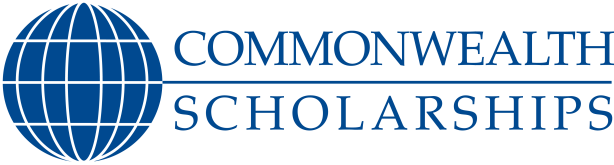 Commonwealth Professional FellowshipsEligibility checklistEligibilityYou must check that you meet all of the following eligibility criteria before submitting your application, otherwise we will be unable to consider your application:   I am a citizen of, or have been granted refugee status by, an eligible Commonwealth country, or am a British Protected Person.   I am permanently resident in an eligible Commonwealth country.   I will have at least five years’ full-time, or equivalent part-time, relevant work experience, in a profession related to the subject of the fellowship programme, by the proposed start of the fellowship – voluntary work experience is not counted in this minimum.   (At the time of application) I am in employment at an organisation that I will return to upon completion of the fellowship.   I have not undertaken a Commonwealth Professional Fellowship within the last five years (at the time of taking up the award).   I understand this is a professional development scheme and am not seeking to undertake an academic programme of research or study.   I am available to undertake the fellowship from the prescribed start date.